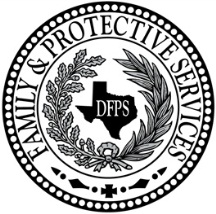 Supervised Visitation ExpectationsChild Protective Services (CPS) - Permanency and ConservatorshipPurpose: Use this form to discuss supervised visits with adult participants.  Instructions: Observer must review and discuss these expectations with all approved Adult Participants prior to the commencement of the initial Supervised Visit in which the adult participates.  Adult participant’s signatures must be obtained and a copy of these expectations must be provided to the adult participant.
It is very important for you to attend every visit on time.  If you do not do this, your child will be disappointed when they are at the visit and you are not. if you can’t attend a scheduled visit notify the Supervised Visitation Agency at least 24 hours in advance by any of the methods using the information identified below:Calling: Emailing:  Texting: If you have a problem getting to the visit or know that you are likely to be late, contact your caseworker as soon as you can to inform the caseworker you will be late or are having a problem getting to the visit.  If not prior arrangements are made the visit will end at the regular scheduled time.It is best not to make promises to your child during visitation, but if you do make a promise, such as “next time I see you I will bring your favorite book from home,” make sure you fulfill that promise.    You can bring toys, clothes and pictures from home to the visit.  If you have questions about the appropriateness of an item, contact your caseworker prior to the visit.Show your child affection (i.e. hugs and handholding) during the visit unless you have specifically been ordered not to by the court or your caseworker.The visit will be observed and there are two reasons for this: to ensure the safety and well-being of your child, and to gather information that will help improve future visits.Your child may ask difficult questions such as “when can I come home?”  You should not respond with a specific date because that can change along the way and you don’t want to disappoint your child.  A good response could be “I hope it is soon, but I’m so glad I get to see you now.”  Your child will probably ask this several times and possibly every time they talk to you.Your child may also not behave in a way you expect.  If your child is fussy or upset, it may be because so much change is happening in your child's life or your child is tired or had a bad day.  Take this opportunity to positively comfort, support and talk to your child about what is going on in their life.  If your child talks to you about their foster parent or family, you should listen and respond in a positive way.  Although it may be difficult that your child cannot be with you right now, you should be as supportive as possible of the foster parent or family because they are taking care of your child and it is important that your child not feel bad about that.  If you do have a concern about the foster parent or family, do not discuss it with your child or in front of your child.  Inform the caseworker of your concerns after the visit, and if you have a lawyer, you may want to discuss with him/her as well.    If you have questions about the visit or what was observed during the visit, you should feel free to ask the person observing you.  If the person observing your visit uses a visitation observation form to document what happens at the visit, the form will be provided to your caseworker to review with you and provide you with an opportunity to provide feedback.  Your caseworker will then provide you a copy.  If you have questions about your case or future visits, ask your caseworker after the visit.Don’t talk to your child about your CPS case or caseworker during the visit.  Use this opportunity to spend time with your child and enjoy your child's company.  If your child asks questions about your case, suggest that the child ask the caseworker.  If your child has an attorney ad litem or a CASA volunteer, you might also suggest that your child ask them any case related questions. You may have a difficult time after and between visits.  Talk to people in your life about how you are feeling.  It might even be a good idea to tell them about the visit ahead of time so you can have support ready for you. At the end of your visit, goodbyes can be difficult for you and your child.  During the last 5 minutes, plan what you will do on your next visit together.  Try putting it on paper and letting the child take it home with them.  During the visit you can give your child something from home or draw a picture with them so they have something to hold onto in between visits.  Do not prolong the goodbye as it will make it harder for you and your child.If the visit didn’t go as you had hoped or planned, don’t be hard on yourself!  Learn about what you need to improve and remember that there are no perfect parents.  You just need to keep trying to be the best parent you can be for your child!CERTIFICATIONI have read or been read the Visitation Expectations and they were adequately discussed with me.  I agree to abide.  In addition, I understand and agree to the following visitation schedule and understand that the schedule may be subject to change.  If you have any questions about the schedule contact your caseworker: Caregiver / Adult Participant	             		Date	  Caregiver / Adult Participant             			Date	Case NameIf adult participant refuses to sign Form 3103 complete the following:Frequency (ex. Monthly, weekly, every other week): Days of the week:M   T   W   TH   FBegin Time:End Time:Others Approved to Participate in Visits: Others Approved to Participate in Visits: Others Approved to Participate in Visits: Others Approved to Participate in Visits:  Comments:  Comments:  Comments:  Comments: Visitation Monitor SignatureDateBegin TimeEnd TimeReason for refusal as stated by the adult participant: Date and Manner Caseworker Notified of Refusal: Instructions provided by Caseworker: 